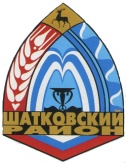 Сельский Совет Смирновского сельсоветаШатковского муниципального района Нижегородской областиР Е Ш Е Н И Е02.04.2018 г                                                                   № 13   Об отмене решения Смирновского   сельсовета от 16.01.2018г. №2 Решение Смирновского сельсовета от 16.01.2018г. «Об утверждении Перечня муниципального имущества администрации Смирновского сельсовета Шатковского муниципального района Нижегородской области, предназначенного для содействия развитию малого и среднего предпринимательства на территории Смирновского сельсовета Шатковского муниципального района  Нижегородской области» отменить.Глава местного самоуправления Смирновского сельсоветаШатковского муниципального района                                                     Ю.Н.Балашов